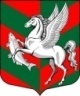 Администрация муниципального образованияСуховское сельское поселение Кировского муниципального района Ленинградской областиП О С Т А Н О В Л Е Н И Еот 01 марта 2024 г. № 30Об утверждении Перечня должностных лиц администрации муниципального образования Суховское сельское поселение Кировского муниципального района Ленинградской области,  уполномоченных составлять протоколы об административных правонарушениях      В соответствии с изменениями, внесенными в областной закон Ленинградской области № 47-оз от 02.07.2003 г. «Об административных правонарушениях», вступившими с законную силу 27.02.2024 года:Утвердить Перечень должностных лиц администрации муниципального образования  Суховское сельское поселение Кировского муниципального района Ленинградской области, уполномоченных составлять протоколы об административных правонарушениях, согласно приложению к настоящему постановлению.2. Считать утратившим силу постановление от 18 августа 2022 г. № 155 «Об утверждении Перечня должностных лиц администрации муниципального образования Суховское сельское поселение Кировского муниципального района Ленинградской области,  уполномоченных составлять протоколы об административных правонарушениях». 3. Настоящее постановление подлежит опубликованию на официальном сайте администрации по адресу: суховское.рфГлава администрации                                                        О.В. БарминаУТВЕРЖДЕНпостановлением  администрацииМО Суховское сельское поселениеот 01 марта  2024 г. № 30(приложение)Переченьдолжностных лиц администрации  муниципального образования Суховское  сельское поселение Кировского муниципального района Ленинградской области,  уполномоченных составлять протоколы об административных правонарушениях    Категория должностных лиц, уполномоченных составлять протоколы об административных правонарушенияхСтатья Областного закона Ленинградской области от 02.07.2003 года № 47-оз «Об административных правонарушениях»Статья Кодекса Российской Федерации «Об административных правонарушениях»Глава администрацииВедущие специалистыадминистрацииСтатьи 2.2; 2.21; 2.2.10-2; 2.3; 2.6; 2.10;2, 2-10.3,10-1;2.10-3, 2.11; 2.13;3.2,3.3,3.8,4.4,4.6-1, 4.7,4.8,4.9,4.9-1,4.10, 4.11-1, 4.11-2, 4.11-3; 4.12,4.13,4.14,4.15,ч.2 ст.6.5, 7.2, 7.2-1, 7.6, 8, 9.1.Часть 1 статьи 19.4;  статья 19.4.1; часть 1 статьи 19.5; статья 19.7